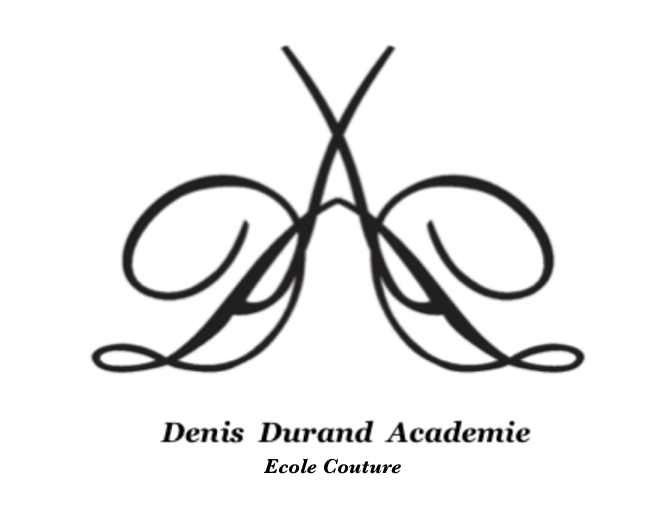 VOS COORDONNÉES Si l’étudiant est mineur, COORDONNÉES DES PARENTS ou du REPRÉSENTANT LÉGALPIÈCES À JOINDRE AU DOSSIER pour l’examen de votre candidatureLES CONDITIONS FINANCIÈRES Prix de la scolarité : 	8500,00 euros50% en acompte au moment de l’inscription :	4250,00 euros50% en 3 fois à partir du début des cours : 		4250,00 eurosPaiement par chèque établi à l’ordre de DENIS DURAND ACADÉMIE, par virement bancaire* ou en espèces* [* Contacter le Responsable des Inscription au +33(0)6 27 22 36 65 ]Les tarifs s’entendent hors fournitures, contribution vie étudiante et Campus.Fait à  _____________________________________________  le ___________________________________Signature de l’étudiant(e)	____________________________________________________________Si besoin, signature du responsable légal _____________________________________________ L’étudiant(e) (et son représentant légal si l’étudiant est mineur), déclare(nt) avoir pris connaissance du règlement intérieur de l’école ainsi que les clauses indiquées quant aux données personnelles.  Mme/Mlle  M NOM…………………………………Prénom Prénom …………………………………Nationalité …………………………………Niveau d’études Niveau d’études …………………………………Date de naissance …………………………………LieuLieu…………………………………E-mail          ………………………………………………..E-mail          ………………………………………………..Adresse         ……………………………………………….Adresse         ……………………………………………….Code postal …………………………………Ville ……………………………………………………………………Pays …………………………………Telephone…………………………………………………………………… Mme/Mlle  M  Père Père Mère                AutreNOM …….………………………………Prénom  Prénom  …………………………………Adresse     ………………………………………………….Adresse     ………………………………………………….Ville                        …………………………………Ville                        …………………………………Ville                        …………………………………Code postal ………………………………….…Pays   ………………………………….  ………………………………….Téléphone ……………………………..…..….Téléphone  ………………………….………  ………………………….………Personne finançant la formation : Étudiant                Organisme                   Parents               Autre à préciser ……………………….[* Contacter le Responsable des Inscriptions au +33(0)6 27 22 36 65]Pour tous les étudiants Curriculum Vitae+ Pour les étudiants hors Union Européenne Photocopie du permis de résidence Une photo d’identité Fiche d’informations personnelles Attestation d’assurance responsabilité civile 50% des frais de scolaritéDocuments à retourner à : Denis DURAND – 25 Impasse du 11 Novembre 06400 CANNES Téléphone : +33(0)6 27 22 36 65Les informations recueillies sur ce formulaire sont conservées dans un fichier informatisé par le chargé des admissions de DENIS DURAND ACADÉMIE pour le suivi du dossier de l’étudiant. Conformément à la loi « Informatique et libertés », vous pouvez exercer votre droit d’accès aux données vous concernant et les faire rectifier en contactant l’école par mail.